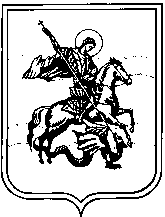 АДМИНИСТРАЦИЯсельского поселения «Село Высокиничи»Калужской областиПОСТАНОВЛЕНИЕс. Высокиничиот «20» января  2021 г.                                                                                                  № 3  Об   утверждении  формы  заявки  на согласование  мест        (площадок)          накопления        твердых  коммунальных отходов  и  о  включении  сведений     о    месте      (площадке)       накопления      твердых коммунальных   отходов в реестр мест  (площадок)  накопления   твердых  коммунальных  отходов   на  территории сельского поселения «Село Высокиничи»           Руководствуясь Федеральным законом от 06.10.2003г. №131-ФЗ «Об общих принципах организации местного самоуправления в Российской Федерации»,  в соответствии со статьей 8 Федерального закона от 24.06.1998 №89-ФЗ «Об отходах производства и потребления», Правилами обустройства мест (площадок) накопления твердых коммунальных отходов и ведения их реестра, утверждёнными Постановлением Правительства Российской Федерации от 31.08.2018 №1039,  ПОСТАНОВЛЯЮ:     1. Установить форму заявки о согласовании создания места (площадки) накопления твердых коммунальных отходов, расположенных на территории сельского поселения «Село Высокиничи» (приложение № 1).     2. Установить форму заявки о включении сведений о месте (площадке) накопления твердых коммунальных отходов в реестр мест (площадок) накопления твердых коммунальных отходов, расположенных  на территории сельского поселения «Село Высокиничи» (приложение №2).      3. Настоящее постановление вступает в силу с момента его подписания и подлежит опубликованию, в том числе на официальном сайте администрации сельского поселения  «Село Высокиничи».      4. Контроль за исполнением настоящего постановления оставляю за собой.Глава администрацииСП «Село Высокиничи»		            			О.Н. КалужскаяПриложение №1 к постановлению	администрации СП «Село Высокиничи»                    								№ 3 от 20 января 2021 г.Главе администрации                                                                             СП  «Село Высокиничи»                                                                         от________________________________________________________Заявкао согласовании созданияместа (площадки) накопления твёрдых коммунальных отходов,расположенных на территории сельского поселения «Село Высокиничи»Прошу согласовать создание мест (площадок) накопления твёрдых коммунальных отходов на территории сельского поселения «Село Высокиничи»:1.	Данные о предполагаемом нахождении места (площадки) накопления ТКО:1.1.	Адрес:_______________________________________________________1.2.	Географические координаты:___________________________________2.	Данные о технических характеристиках предполагаемого места (площадки) накопления ТКО:2.1.	покрытие:____________________________________________________2.2.	площадь:____________________________________________________2.3.	количество планируемых к размещению контейнеров и бункеров с указанием их объема:_____________________________________________________3.	Данные о собственнике планируемого места (площадки) накопления ТКО:3.1.	для ЮЛ: -	полное наименование:_________________________________________ -	ОГРН записи в ЕГРЮЛ:_______________________________________ -	фактический адрес:___________________________________________3.2.	для ИП: -	Ф.И.О.:______________________________________________________-	ОГРН записи в ЕГРИП:________________________________________ -	адрес регистрации по месту жительства:__________________________3.3.	для ФЛ: -	Ф.И.О.:______________________________________________________-	серия, номер и дата выдачи паспорта или иного документа, удостоверяющего личность:______________________________________________-	адрес регистрации по месту жительства:__________________________-	контактные данные:___________________________________________4.	Данные о предполагаемых источниках образования ТКО, которые планируются к складированию в месте (на площадке) накопления ТКО:4.1.	сведения об одном или нескольких объектах капитального строительства, территории (части территории) поселения, при осуществлении деятельности на которых у физических и юридических лиц образуются ТКО, планируемые к складированию в соответствующем месте (на площадке) накопления ТКО:_______________________________________________________          4.2.  даю свое согласие на обработку  моих персональных данных, содержащихся в данной заявке.К заявке прилагается:1.	Схема размещения места (площадки) накопления ТКО на карте масштаба 1:2000.	Заявитель подтверждает подлинность и достоверность представленных сведений и документов.Заявитель:«___» ___________ 20__ года                                 _________________/ __________/Приложение № 2 к постановлению	администрации СП «Село Высокиничи»                   							                 № 3 от 20 января 2021 г.		Главе администрации                                                                             СП «Село Высокиничи»                                                                         от_________________________________________________________Заявка о включении сведений о месте (площадке) накопления твёрдых коммунальных отходов в реестр мест накопления ТКО, расположенных на территории сельского поселения «Село Высокиничи»	Прошу включить в Реестр мест (площадок) накопления твёрдых коммунальных отходов на территории сельского поселения «Село Высокиничи» место (площадку) накопления твёрдых коммунальных отходов:1.	Данные о нахождении места (площадки) накопления ТКО:1.1.	Адрес:_______________________________________________________1.2.	Географические координаты:___________________________________2.	Данные о технических характеристиках места (площадки) накопления ТКО:2.1.	покрытие:____________________________________________________2.2.	площадь:____________________________________________________2.3.	количество размещенных и планируемых к размещению контейнеров и бункеров с указанием их объема:_________________________________________3.	Данные о собственнике места (площадки) накопления ТКО:3.1.	для ЮЛ: -	полное наименование:_________________________________________ -	ОГРН записи в ЕГРЮЛ:_______________________________________ -	фактический адрес:___________________________________________3.2.	для ИП: -	Ф.И.О.:______________________________________________________-	ОГРН записи в ЕГРИП:________________________________________ -	адрес регистрации по месту жительства:__________________________3.3.	для ФЛ: -	Ф.И.О.:______________________________________________________-	серия, номер и дата выдачи паспорта или иного документа, удостоверяющего личность:______________________________________________-	адрес регистрации по месту жительства:__________________________-	контактные данные:___________________________________________4.	Данные об источниках образования ТКО, которые складируются в месте (на площадке) накопления ТКО:4.1.	сведения об одном или нескольких объектах капитального строительства, территории (части территории) поселения, при осуществлении деятельности на которых у физических и юридических лиц образуются ТКО, складируемые в соответствующем месте (на площадке) накопления ТКО:_______         4.2.   даю свое согласие на обработку  моих персональных данных, содержащихся в данной заявке.К заявке прилагается:1.	Схема размещения места (площадки) накопления ТКО на карте масштаба 1:2000.	Заявитель подтверждает подлинность и достоверность представленных сведений и документов.Заявитель:«___» ___________ 20__ года                                 _________________/ __________/